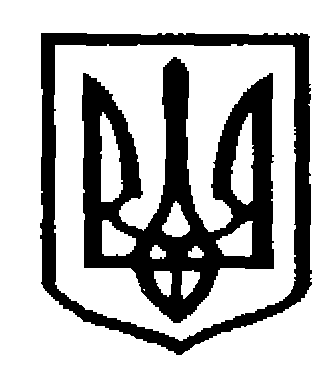 УкраїнаЧернівецька міська радаКомунальний заклад дошкільної освіти -заклад загальної середньої освіти I-II cтупенів«Навчально-виховний комплекс «Берегиня»вул. І.Карбулицького, 2, м. Чернівці, 58025 т. 560-181, 560-281, e-mail: cvznz-34@meta.ua; Код ЄДРПОУ №21431336Від 25.08.2020 р. №01-12/196                                                                                                                                                                                              Заступнику начальника, начальнику відділу дошкільної освіти управління освіти Чернівецької міської радиН. П. ВітковськійІнформаціяЧернівецького НВК «Берегиня»щодо організації освітнього процесу з урахуванням епідемічної ситуації   № з/пПараметри діяльностіМоделі організації освітнього процесу в Чернівецькому НВК «Берегиня» в  умовах  адаптивного карантинуМоделі організації освітнього процесу в Чернівецькому НВК «Берегиня» в  умовах  адаптивного карантинуМоделі організації освітнього процесу в Чернівецькому НВК «Берегиня» в  умовах  адаптивного карантинуМоделі організації освітнього процесу в Чернівецькому НВК «Берегиня» в  умовах  адаптивного карантину№ з/п «Жовта» та «Помаранчева» зони «Червона зона»«Зелена зона»1Режим роботи закладу (розклад дзвінків та тривалість уроків, позмінне навчання)Режим роботи ГПДРежим роботи закладу (розклад дзвінків та тривалість уроків, позмінне навчання)Режим роботи ГПДТривалість уроків:1 клас – 35 хв;2-4 класи – 40 хв;5-9 класи – 45 хв.Навчання – в 1 змінуГрафік роботи ГПД : 12.00 – 18.001-3 уроки – через ZOOM (тривалість 30 хв)Індивідуальні консультації (ІК) (в телефонному режимі, через Viber або  Zoom)   після кожного уроку через Zoom– тривалість 5 хв;4-5 уроки – через Viber-групи,   Google Classroom,   LearningApps , На Урок  - тривалість 35 хвНавчання в 1 зміну1-3 уроки – через ZOOM (тривалість 30 хв)Індивідуальні консультації (ІК) (в телефонному режимі, через Viber або  Zoom) після кожного уроку через Zoom – тривалість 10 хв;4-5 уроки – через Viber-групи,   Google Classroom , LearningApps , На Урок (тривалість 40 хв)Навчання в 1 змінуГрафік роботи ГПД: 12.00 – 18.00 (з використання технологій дистанційного навчання)Тривалість уроків:1 клас – 35 хв;2-4 класи – 40 хв;5-9 класи – 45 хв.Навчання – в 1 змінуГрафік роботи ГПД : 12.00 – 18.00№ з/пПараметри діяльностіПараметри діяльностіМоделі організації освітнього процесу в Чернівецькому НВК «Берегиня» в  умовах  адаптивного карантинуМоделі організації освітнього процесу в Чернівецькому НВК «Берегиня» в  умовах  адаптивного карантинуМоделі організації освітнього процесу в Чернівецькому НВК «Берегиня» в  умовах  адаптивного карантинуМоделі організації освітнього процесу в Чернівецькому НВК «Берегиня» в  умовах  адаптивного карантину№ з/пПараметри діяльностіПараметри діяльності «Жовта» та «Помаранчева» зони «Жовта» та «Помаранчева» зони «Червона зона»«Зелена зона»1.  Режим роботи закладу (розклад дзвінків та тривалість уроків, позмінне навчання)Режим роботи ГПД  Режим роботи закладу (розклад дзвінків та тривалість уроків, позмінне навчання)Режим роботи ГПД1-4 уроки – через ZOOM  - тривалість 30 хвІндивідуальні консультації (ІК) (в телефонному режимі, через Viber або  Zoom)  після кожного уроку через Zoom – тривалість 15хв;5-7 уроки – через Viber-групи,   Google Classroom ,  LearningApps , На Урок - тривалість 45 хвНавчання в 1 зміну1-4 уроки – через ZOOM  - тривалість 30 хвІндивідуальні консультації (ІК) (в телефонному режимі, через Viber або  Zoom)  після кожного уроку через Zoom – тривалість 15хв;5-8 уроки – через Viber-групи,   Google Classroom ,  LearningApps , На Урок - тривалість 45 хвНавчання в 1 зміну2.Освітній процес:Освітній процес:2.1.Для учнів 1-4 кл.використання годин варіативного складника навчальних планів (вказати кількість невикористаних годин)використання годин варіативного складника навчальних планів (вказати кількість невикористаних годин)---Для учнів 1-4 кл.специфіка розкладу (кількість змін навчання по класно, організація очно-дистанційного навчання)специфіка розкладу (кількість змін навчання по класно, організація очно-дистанційного навчання)Кількість змін навчання:1 клас –  1 зміна2 клас – 1 зміна3 клас –  1 зміна4 клас – 1 змінаОрганізація очно-дистанційного навчання (навчання по підгрупах:1 дня – І підгрупа - очно, ІІ підгрупа – дистанційно; 2 день -   ІІ підгрупа - очно,І підгрупа – дистанційно)Кількість змін навчання:1 клас –  1 зміна2 клас – 1 зміна3 клас –  1 зміна4 клас – 1 змінаОрганізація дистанційного навчанняКількість змін навчання:1 клас –  1 зміна2 клас – 1 зміна3 клас –  1 зміна4 клас – 1 змінаОрганізація очного навчання (навчання цілим класом)Для учнів 1-4 кл.організація навчальних занять (проведення уроків онлайн та офлайн)організація навчальних занять (проведення уроків онлайн та офлайн)Проведення уроків для однієї підгрупи  через  Viber-групи,   Google Classroom ,  LearningApps , На Урок тощо.Проведення уроків  через  ZOOM  - Viber-групи,   Google Classroom ,  LearningApps , На Урок тощо.-2.2.Для учнів 5-9 кл.використання годин варіативного складника навчальних планів (вказати кількість невикористаних годин)використання годин варіативного складника навчальних планів (вказати кількість невикористаних годин)---Для учнів 5-9 кл.специфіка розкладу (кількість змін навчання по класно, організація очно-дистанційного навчання)специфіка розкладу (кількість змін навчання по класно, організація очно-дистанційного навчання)Кількість змін навчання:1 клас –  1 зміна2 клас – 1 зміна3 клас –  1 зміна4 клас – 1 змінаОрганізація очно-дистанційного навчання (навчання по підгрупах:1 дня – І підгрупа - очно, ІІ підгрупа – дистанційно; 2 день -   ІІ підгрупа - очно,І підгрупа – дистанційно)Кількість змін навчання:1 клас –  1 зміна2 клас – 1 зміна3 клас –  1 зміна4 клас – 1 змінаОрганізація дистанційного навчанняКількість змін навчання:1 клас –  1 зміна2 клас – 1 зміна3 клас –  1 зміна4 клас – 1 змінаОрганізація очного навчання (навчання цілим класом)Для учнів 5-9 кл.організація навчальних занять (проведення уроків онлайн та офлайн)організація навчальних занять (проведення уроків онлайн та офлайн)Проведення уроків для однієї підгрупи  через  Viber-групи,   Google Classroom ,  LearningApps , На Урок тощо.Проведення уроків  через  ZOOM  - Viber-групи,   Google Classroom ,  LearningApps , На Урок тощо.-Для учнів 5-9 кл.використання /не  використання кабінетної системивикористання /не  використання кабінетної системиНе використання кабінетної системи-Використання кабінетної системи лише для поділу класів на групи при вивченні окремих предметів (українська мова, іноземні (англійська, німецька) мови, трудового навчання)3.Організація харчування(графік харчування  учнів (початкових класів, дітей пільгових категорій, всіх інших категорій). Кількість класів/учнів, для яких забезпечено одночасне перебування в обідньому залі/буфеті.)Організація харчування(графік харчування  учнів (початкових класів, дітей пільгових категорій, всіх інших категорій). Кількість класів/учнів, для яких забезпечено одночасне перебування в обідньому залі/буфеті.)Графік харчуванняГрафік роботи буфетуГрафік харчуванняГрафік роботи буфету-Графік харчуванняГрафік роботи буфету4Робота педагогічних працівників(внесення змін до графіка роботи соціального педагога, педагога-організатора, психолога, асистента вчителя тощо)Робота педагогічних працівників(внесення змін до графіка роботи соціального педагога, педагога-організатора, психолога, асистента вчителя тощо)Працюють відповідно до затверджених графіків роботиПрацюють відповідно до затверджених графіків роботиПрацюють відповідно до затверджених графіків роботи з використанням технологій дистанційного навчанняПрацюють відповідно до затверджених графіків роботи5Робота обслуговуючого персоналу(кількість персоналу, які працюють за гнучким графіком, перебувають на простої )Робота обслуговуючого персоналу(кількість персоналу, які працюють за гнучким графіком, перебувають на простої )Працюють відповідно до  затверджених графіків роботиПрацюють відповідно до  затверджених графіків роботиПрацюють відповідно до гнучкого графіку – 5 працівників;Перебувають на простої – 0 працівників;Працюють відповідно до затверджених графіків роботи – 8 працівниківПрацюють відповідно до затверджених графіків роботи 